Extended Data Figure 7-1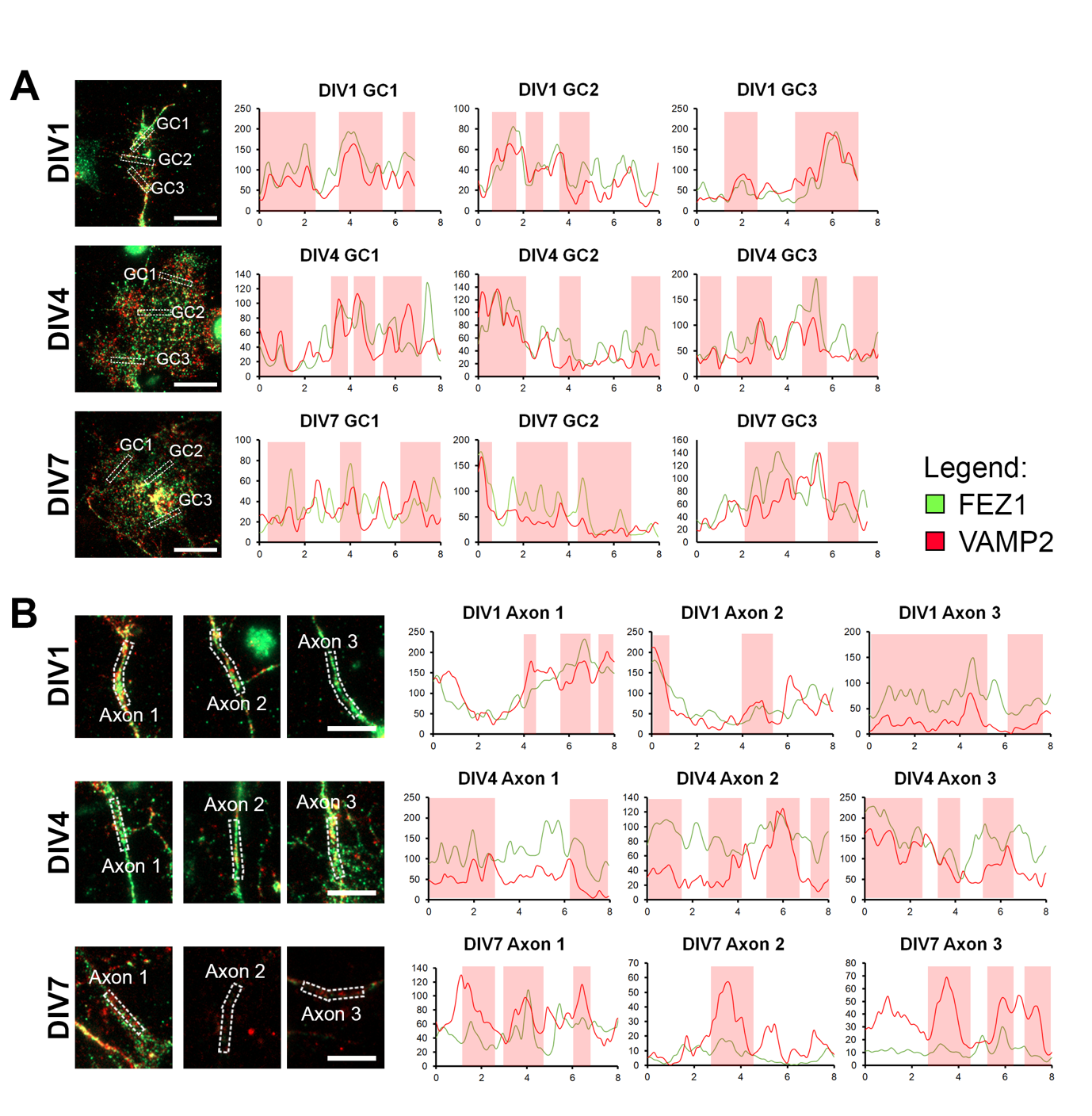 